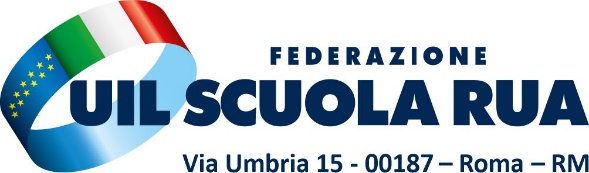 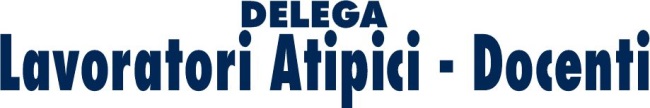 Il/la sottoscritto/aIl/la sottoscritto/aNato/a a  Nato/a a  ililCodice fiscaleCodice fiscaleIn servizio pressoIn servizio pressodiIndirizzo sedeIndirizzo sedeC.A.P.C.A.P.Città Città ProvinciaQualifica/ProfiloQualifica/ProfiloTelefono lavoroTelefono lavoroFaxFaxFaxFaxFaxCellulareCellulareCellulareE-mailE-mailDocente a contrattoDocente a contrattochiede l’iscrizione alla UIL. La quota annuale è pari a € 50,00 (Cinquanta/00). Tale quota dovrà essere versata sul C/C bancario intestato alla Federazione UIL SCUOLA RUA presso BPER - Filiale di Via Veneto 108 ‐ 00187 Roma - IBAN IT43Q0538703225000047489993 con causale «ISCRIZIONE LAVORATORE ATIPICO». La copia della ricevuta del bonifico va trasmessa unitamente alla presente delega alla mail federazione.uilscuolarua@uilrua.it o via posta alla sede di via Umbria 15 - 00187 Roma.chiede l’iscrizione alla UIL. La quota annuale è pari a € 50,00 (Cinquanta/00). Tale quota dovrà essere versata sul C/C bancario intestato alla Federazione UIL SCUOLA RUA presso BPER - Filiale di Via Veneto 108 ‐ 00187 Roma - IBAN IT43Q0538703225000047489993 con causale «ISCRIZIONE LAVORATORE ATIPICO». La copia della ricevuta del bonifico va trasmessa unitamente alla presente delega alla mail federazione.uilscuolarua@uilrua.it o via posta alla sede di via Umbria 15 - 00187 Roma.chiede l’iscrizione alla UIL. La quota annuale è pari a € 50,00 (Cinquanta/00). Tale quota dovrà essere versata sul C/C bancario intestato alla Federazione UIL SCUOLA RUA presso BPER - Filiale di Via Veneto 108 ‐ 00187 Roma - IBAN IT43Q0538703225000047489993 con causale «ISCRIZIONE LAVORATORE ATIPICO». La copia della ricevuta del bonifico va trasmessa unitamente alla presente delega alla mail federazione.uilscuolarua@uilrua.it o via posta alla sede di via Umbria 15 - 00187 Roma.chiede l’iscrizione alla UIL. La quota annuale è pari a € 50,00 (Cinquanta/00). Tale quota dovrà essere versata sul C/C bancario intestato alla Federazione UIL SCUOLA RUA presso BPER - Filiale di Via Veneto 108 ‐ 00187 Roma - IBAN IT43Q0538703225000047489993 con causale «ISCRIZIONE LAVORATORE ATIPICO». La copia della ricevuta del bonifico va trasmessa unitamente alla presente delega alla mail federazione.uilscuolarua@uilrua.it o via posta alla sede di via Umbria 15 - 00187 Roma.chiede l’iscrizione alla UIL. La quota annuale è pari a € 50,00 (Cinquanta/00). Tale quota dovrà essere versata sul C/C bancario intestato alla Federazione UIL SCUOLA RUA presso BPER - Filiale di Via Veneto 108 ‐ 00187 Roma - IBAN IT43Q0538703225000047489993 con causale «ISCRIZIONE LAVORATORE ATIPICO». La copia della ricevuta del bonifico va trasmessa unitamente alla presente delega alla mail federazione.uilscuolarua@uilrua.it o via posta alla sede di via Umbria 15 - 00187 Roma.chiede l’iscrizione alla UIL. La quota annuale è pari a € 50,00 (Cinquanta/00). Tale quota dovrà essere versata sul C/C bancario intestato alla Federazione UIL SCUOLA RUA presso BPER - Filiale di Via Veneto 108 ‐ 00187 Roma - IBAN IT43Q0538703225000047489993 con causale «ISCRIZIONE LAVORATORE ATIPICO». La copia della ricevuta del bonifico va trasmessa unitamente alla presente delega alla mail federazione.uilscuolarua@uilrua.it o via posta alla sede di via Umbria 15 - 00187 Roma.chiede l’iscrizione alla UIL. La quota annuale è pari a € 50,00 (Cinquanta/00). Tale quota dovrà essere versata sul C/C bancario intestato alla Federazione UIL SCUOLA RUA presso BPER - Filiale di Via Veneto 108 ‐ 00187 Roma - IBAN IT43Q0538703225000047489993 con causale «ISCRIZIONE LAVORATORE ATIPICO». La copia della ricevuta del bonifico va trasmessa unitamente alla presente delega alla mail federazione.uilscuolarua@uilrua.it o via posta alla sede di via Umbria 15 - 00187 Roma.chiede l’iscrizione alla UIL. La quota annuale è pari a € 50,00 (Cinquanta/00). Tale quota dovrà essere versata sul C/C bancario intestato alla Federazione UIL SCUOLA RUA presso BPER - Filiale di Via Veneto 108 ‐ 00187 Roma - IBAN IT43Q0538703225000047489993 con causale «ISCRIZIONE LAVORATORE ATIPICO». La copia della ricevuta del bonifico va trasmessa unitamente alla presente delega alla mail federazione.uilscuolarua@uilrua.it o via posta alla sede di via Umbria 15 - 00187 Roma.chiede l’iscrizione alla UIL. La quota annuale è pari a € 50,00 (Cinquanta/00). Tale quota dovrà essere versata sul C/C bancario intestato alla Federazione UIL SCUOLA RUA presso BPER - Filiale di Via Veneto 108 ‐ 00187 Roma - IBAN IT43Q0538703225000047489993 con causale «ISCRIZIONE LAVORATORE ATIPICO». La copia della ricevuta del bonifico va trasmessa unitamente alla presente delega alla mail federazione.uilscuolarua@uilrua.it o via posta alla sede di via Umbria 15 - 00187 Roma.chiede l’iscrizione alla UIL. La quota annuale è pari a € 50,00 (Cinquanta/00). Tale quota dovrà essere versata sul C/C bancario intestato alla Federazione UIL SCUOLA RUA presso BPER - Filiale di Via Veneto 108 ‐ 00187 Roma - IBAN IT43Q0538703225000047489993 con causale «ISCRIZIONE LAVORATORE ATIPICO». La copia della ricevuta del bonifico va trasmessa unitamente alla presente delega alla mail federazione.uilscuolarua@uilrua.it o via posta alla sede di via Umbria 15 - 00187 Roma.chiede l’iscrizione alla UIL. La quota annuale è pari a € 50,00 (Cinquanta/00). Tale quota dovrà essere versata sul C/C bancario intestato alla Federazione UIL SCUOLA RUA presso BPER - Filiale di Via Veneto 108 ‐ 00187 Roma - IBAN IT43Q0538703225000047489993 con causale «ISCRIZIONE LAVORATORE ATIPICO». La copia della ricevuta del bonifico va trasmessa unitamente alla presente delega alla mail federazione.uilscuolarua@uilrua.it o via posta alla sede di via Umbria 15 - 00187 Roma.chiede l’iscrizione alla UIL. La quota annuale è pari a € 50,00 (Cinquanta/00). Tale quota dovrà essere versata sul C/C bancario intestato alla Federazione UIL SCUOLA RUA presso BPER - Filiale di Via Veneto 108 ‐ 00187 Roma - IBAN IT43Q0538703225000047489993 con causale «ISCRIZIONE LAVORATORE ATIPICO». La copia della ricevuta del bonifico va trasmessa unitamente alla presente delega alla mail federazione.uilscuolarua@uilrua.it o via posta alla sede di via Umbria 15 - 00187 Roma.chiede l’iscrizione alla UIL. La quota annuale è pari a € 50,00 (Cinquanta/00). Tale quota dovrà essere versata sul C/C bancario intestato alla Federazione UIL SCUOLA RUA presso BPER - Filiale di Via Veneto 108 ‐ 00187 Roma - IBAN IT43Q0538703225000047489993 con causale «ISCRIZIONE LAVORATORE ATIPICO». La copia della ricevuta del bonifico va trasmessa unitamente alla presente delega alla mail federazione.uilscuolarua@uilrua.it o via posta alla sede di via Umbria 15 - 00187 Roma.chiede l’iscrizione alla UIL. La quota annuale è pari a € 50,00 (Cinquanta/00). Tale quota dovrà essere versata sul C/C bancario intestato alla Federazione UIL SCUOLA RUA presso BPER - Filiale di Via Veneto 108 ‐ 00187 Roma - IBAN IT43Q0538703225000047489993 con causale «ISCRIZIONE LAVORATORE ATIPICO». La copia della ricevuta del bonifico va trasmessa unitamente alla presente delega alla mail federazione.uilscuolarua@uilrua.it o via posta alla sede di via Umbria 15 - 00187 Roma.chiede l’iscrizione alla UIL. La quota annuale è pari a € 50,00 (Cinquanta/00). Tale quota dovrà essere versata sul C/C bancario intestato alla Federazione UIL SCUOLA RUA presso BPER - Filiale di Via Veneto 108 ‐ 00187 Roma - IBAN IT43Q0538703225000047489993 con causale «ISCRIZIONE LAVORATORE ATIPICO». La copia della ricevuta del bonifico va trasmessa unitamente alla presente delega alla mail federazione.uilscuolarua@uilrua.it o via posta alla sede di via Umbria 15 - 00187 Roma.chiede l’iscrizione alla UIL. La quota annuale è pari a € 50,00 (Cinquanta/00). Tale quota dovrà essere versata sul C/C bancario intestato alla Federazione UIL SCUOLA RUA presso BPER - Filiale di Via Veneto 108 ‐ 00187 Roma - IBAN IT43Q0538703225000047489993 con causale «ISCRIZIONE LAVORATORE ATIPICO». La copia della ricevuta del bonifico va trasmessa unitamente alla presente delega alla mail federazione.uilscuolarua@uilrua.it o via posta alla sede di via Umbria 15 - 00187 Roma.L’iscrizione si riferisce all’anno solareL’iscrizione si riferisce all’anno solareL’iscrizione si riferisce all’anno solareL’iscrizione si riferisce all’anno solaree scade ile scade ile scade ilDataFirmaFirmaLa delega con le firme va inviata alla sede di Via Umbria, 15 - 00187 Roma - Tel. 064870125 - Fax 0687459039 - nazionale@uilrua.itQualora l'iscritto/a intenda portare a conoscenza l'Amministrazione dell'avvenuta iscrizione, consegnare copia all’Amministrazione.